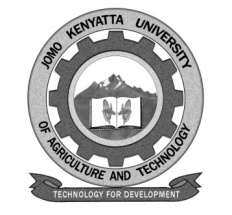 W1-2-60-1-6JOMO KENYATTA UNIVERSITYOFAGRICULTURE AND TECHNOLOGYUNIVERSITY EXAMINATIONS 2015/2016FOURTH YEAR SECOND SEMESTER EXAMINATION FOR THE DEGREE OF BACHELOR OF SCIENCE IN ANALYTICAL CHEMISTRY	SCH 2455: APPLICATION IN ANALYTICAL CHEMISTRY DATE:   DECEMBER 2015		                                                         TIME: 2 HOURSINSTRUCTIONS:	ANSWER QUESTION ONE AND ANY OTHER TWO QUESTIONS QUESTION ONE During experimental design, there are five general principles that must be considered.  Describe the FIVE general principles.		[5 marks]Define the following termsi)	ANOVA									[1 mark]ii)	Factor Spare								[1 mark]iii)	Factor									[1 mark] iv)	Interraction effect								[1 mark]v)	Measurand									[1 mark]i)    Distinguish between full factorial design and fractional     factorial design experiments.						 [2 marks]ii)	Draw clearly and show the possible number of combination of	 experiments expected for two of the above mentioned designs.	[2 marks]iii)	A full factorial design for three factor (Cu2+, Cd2+ and Pb2+) 	gave the following results: 	      a)    Calculate the main effect for each factor.			[3 marks]	      b)    Calculate the interaction effect for:				[3 marks](Cu2+) (Pb2+)(Cd2+ ) (Pb2+)(Cu2+) (Cd2+)i)	Define the term Derivatisation?					[2 marks]ii)	List FOUR objectives that are accomplished by derivatization 	procedures.								[2 marks]iii)	State FOUR conditions important in choosing a derivatizing 	agent.									[2 marks]Distinguish between supercritical fluid chromatography and capillary electrophoresis.							          [3 marks]QUESTION TWO List and briefly discuss FIVE main separation modes of capillary Electrophoresis.							          [10 marks]i)	List FOUR types of derivatisation methods used in gas 	chromatography.								[2 marks]ii)	From the above named derivatisation methods used in b(i), 	choose two techniques and give TWO advantages and TWO 	drawbacks of each technique.						[4 marks]iii)   Hydrogen is listed as one of the carrier gas in GC 	chromatography.  State ONE advantage and ONE disadvantage 	of the carrier gas. 								[1 mark]	List SIX requirements of a carrier gas.					[3 marks]QUESTION THREE An analytical laboratory analyses the glucose levels in soft drinks using a spectroscopic enzyme assay method and an enzyme electrode methods.  The analytical laboratory therefore decided to check each method relative to an AOAC (Association of Official Analytical Chemists) method that employed HPLC.  The analytical results for six replicate measurements (units nM) using each method are.Calculate the grand mean, SST, SSC, SSR,  and ,  mean of each method and standard deviation of each method.				[7 marks]Fill in an ANOVA table with your values.				      	 [5 marks] Describe the Central composite design.  Indicate the number of experiments required.								[5 marks]Define the terms SST, SSC, SSR  						[3 marks]QUESTION FOUR Draw a schematic diagram of a high performance liquid chromatography.								[2 marks]Distinguish between the following:Isocratic and programmed elution as used in high performance liquid chromatography					[3 marks]Normal phase chromatography and reversed phase chromatography as used in HPLC					[3 marks]List FOUR types of liquid chromatography.				[4 marks]i)	List THREE functions of experimental design			[3 marks]ii)	Given a full factorial 3 level design and a central composite 	design, calculate the efficiency for the number of factors 	shown in the table below.						 [5 marks]Standard runLevel of Cu2+Level of Cd2+Level of Pb2+EC1---0.522--+0.733-+-0.554-++0.625+--0.466+-+0.487++-0.608+++0.68Mean0.58Spectroscopic assay1.901.821.701.941.851.90Enzyme electrode1.351.651.761.411.801.33AOAC method1.921.821.851.791.891.95Number ofFactors (K)½ (K+1)(K+2)3KEfficiency3K+(2K+1)Efficiency12345